OBRAZAC POZIVA  ZA ORGANIZACIJU VIŠEDNEVNE IZVANUČIONIČKE NASTAVE	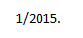 Prije potpisivanja ugovora za ponudu odabrani davatelj usluga dužan je dostaviti ili dati školi na uvid:dokaz o registraciji (preslika izvatka iz sudskog ili obrtnog registra) iz kojeg je razvidno da je davatelj usluga registriran za obavljanje djelatnosti  turističke agencije,presliku rješenja nadležnog ureda državne uprave o ispunjavanju propisanih uvjeta za pružanje usluga turističke agencije – organizi- ranje paket-aranžmana, sklapanje ugovora i provedba ugovora o paket-aranžmanu, organizaciji izleta, sklapanje i provedba ugovora o izletu.1.	Podaci o školi:1.	Podaci o školi:Upisati tražene podatkeUpisati tražene podatkeUpisati tražene podatkeIme škole:Osnovna škola BorovoOsnovna škola BorovoOsnovna škola BorovoAdresa:Trg palih boraca 30Trg palih boraca 30Trg palih boraca 30Mjesto:BorovoBorovoBorovoPoštanski broj:3222732227322272.	Korisnici usluge su učenici2.	Korisnici usluge su učeniciVIII.A   i  VIII.BVIII.A   i  VIII.Brazreda3.	Tip putovanja:3.	Tip putovanja:Uz planirano upisati broj dana i noćenjaUz planirano upisati broj dana i noćenjaUz planirano upisati broj dana i noćenjaa) Škola u prirodia) Škola u prirodidananoćenjanoćenjab) Višednevna terenska nastavab) Višednevna terenska nastavadananoćenjanoćenjac)   Školska ekskurzijac)   Školska ekskurzija                4           dana                   3                        noćenja                   3                        noćenjad) Posjetd) Posjetdananoćenjanoćenja4.	Odredište	Upisati područje ime/imena  države/država4.	Odredište	Upisati područje ime/imena  države/država4.	Odredište	Upisati područje ime/imena  države/država4.	Odredište	Upisati područje ime/imena  države/država4.	Odredište	Upisati područje ime/imena  države/državaa) u Republici Hrvatskoja) u Republici Hrvatskojb) u inozemstvub) u inozemstvu5.	Planirano vrijeme realizacije(predložiti u okvirnom terminu od dva tjedna)5.	Planirano vrijeme realizacije(predložiti u okvirnom terminu od dva tjedna)od   25.   05.    do    05.            06.	   2016.   05.    do    05.            06.	   2016.   05.    do    05.            06.	   2016.5.	Planirano vrijeme realizacije(predložiti u okvirnom terminu od dva tjedna)5.	Planirano vrijeme realizacije(predložiti u okvirnom terminu od dva tjedna)DatumMjesec	Datum	Mjesec	GodinaMjesec	Datum	Mjesec	GodinaMjesec	Datum	Mjesec	Godina6.	Broj sudionika6.	Broj sudionikaUpisati brojUpisati brojUpisati brojUpisati broja)  Predviđeni broj učenikaa)  Predviđeni broj učenika     44     44s mogućnošću odstupanja za tri učenikas mogućnošću odstupanja za tri učenikab) Predviđeni broj učiteljab) Predviđeni broj učitelja       3       3       3       3c) Očekivani broj gratis ponuda za učenikec) Očekivani broj gratis ponuda za učenike       1       1       1       17.	Plan puta7.	Plan putaUpisati traženoUpisati traženoUpisati traženoUpisati traženoMjesto polaskaMjesto polaskaBorovoBorovoBorovoBorovoUsputna odredištaUsputna odredištaBeogradBeogradBeogradBeogradKrajnji cilj putovanjaKrajnji cilj putovanjaDonji Milanovac, Lepenski VirDonji Milanovac, Lepenski VirDonji Milanovac, Lepenski VirDonji Milanovac, Lepenski Vir8.	Vrsta prijevoza8.	Vrsta prijevozaTraženo označiti ili dopisati kombinacijeTraženo označiti ili dopisati kombinacijeTraženo označiti ili dopisati kombinacijeTraženo označiti ili dopisati kombinacijea)  Autobus koji udovoljava zakonskim propisima za prijevoz učenikaa)  Autobus koji udovoljava zakonskim propisima za prijevoz učenika     X     X     X     Xb)  Vlakb)  Vlakc)  Brodc)  Brodd) Zrakoplovd) Zrakoplove)   Kombinirani prijevoze)   Kombinirani prijevoz9.	Smještaj I prehrana9.	Smještaj I prehranaOznačiti s X jednu ili više mogućnosti smještajaOznačiti s X jednu ili više mogućnosti smještajaOznačiti s X jednu ili više mogućnosti smještajaOznačiti s X jednu ili više mogućnosti smještajaa)	Hostela)	Hostelb)	Hotelb)	Hotel     ***                                                            (upisati broj ***)     ***                                                            (upisati broj ***)     ***                                                            (upisati broj ***)     ***                                                            (upisati broj ***)c)	Pansionc)	Pansiond)	Prehrana na bazi polupansionad)	Prehrana na bazi polupansionae)	Prehrana na bazi punoga pansionae)	Prehrana na bazi punoga pansiona     X     X     X     Xf)	Drugo (upisati što se traži)f)	Drugo (upisati što se traži)10.	U cijenu ponude uračunati:10.	U cijenu ponude uračunati:Upisati traženo s imenima svakog muzeja, nacionalnog parka ili parka prirode, dvorca, grada, radionice i sl. ili označiti s X (za e)Upisati traženo s imenima svakog muzeja, nacionalnog parka ili parka prirode, dvorca, grada, radionice i sl. ili označiti s X (za e)Upisati traženo s imenima svakog muzeja, nacionalnog parka ili parka prirode, dvorca, grada, radionice i sl. ili označiti s X (za e)Upisati traženo s imenima svakog muzeja, nacionalnog parka ili parka prirode, dvorca, grada, radionice i sl. ili označiti s X (za e)a)  Ulaznice zaa)  Ulaznice zaMuzej I druge ustanove koje se obilazeMuzej I druge ustanove koje se obilazeMuzej I druge ustanove koje se obilazeMuzej I druge ustanove koje se obilazeb)   Sudjelovanje u radionicamab)   Sudjelovanje u radionicamac) Vodiča za razgled gradac) Vodiča za razgled grada     X     X     X     Xd)  Drugi zahtjevid)  Drugi zahtjeviSpajanje sa školama u kojima se nastava odvija MODEL  ASpajanje sa školama u kojima se nastava odvija MODEL  ASpajanje sa školama u kojima se nastava odvija MODEL  ASpajanje sa školama u kojima se nastava odvija MODEL  Ae)  Prijedlog dodatnih sadržaja koji mogu pridonijeti kvaliteti realizacijee)  Prijedlog dodatnih sadržaja koji mogu pridonijeti kvaliteti realizacijeSportski tereniSportski tereniSportski tereniSportski tereni11.	U cijenu uključiti i stavke putnog osiguranja od:11.	U cijenu uključiti i stavke putnog osiguranja od:11.	U cijenu uključiti i stavke putnog osiguranja od:11.	U cijenu uključiti i stavke putnog osiguranja od:Traženo označiti s X ili dopisati (za br. 12)Traženo označiti s X ili dopisati (za br. 12)a)	posljedica nesretnoga slučaja i bolesti na putovanjua)	posljedica nesretnoga slučaja i bolesti na putovanjua)	posljedica nesretnoga slučaja i bolesti na putovanjua)	posljedica nesretnoga slučaja i bolesti na putovanju     X     Xb)	zdravstvenog osiguranja za vrijeme puta i boravka u inozemstvub)	zdravstvenog osiguranja za vrijeme puta i boravka u inozemstvub)	zdravstvenog osiguranja za vrijeme puta i boravka u inozemstvub)	zdravstvenog osiguranja za vrijeme puta i boravka u inozemstvuc)	otkaza putovanjac)	otkaza putovanjac)	otkaza putovanjac)	otkaza putovanjad)	troškova pomoći povratka u mjesto polazišta u slučaju nesreće i bolestid)	troškova pomoći povratka u mjesto polazišta u slučaju nesreće i bolestid)	troškova pomoći povratka u mjesto polazišta u slučaju nesreće i bolestid)	troškova pomoći povratka u mjesto polazišta u slučaju nesreće i bolestie)	oštećenja i gubitka prtljagee)	oštećenja i gubitka prtljagee)	oštećenja i gubitka prtljagee)	oštećenja i gubitka prtljage12. Dostava ponuda12. Dostava ponuda12. Dostava ponuda12. Dostava ponuda12. Dostava ponuda12. Dostava ponudaRok dostave ponuda jeOd  29.12.2015.  do  11.01.2016.  (datum)Od  29.12.2015.  do  11.01.2016.  (datum)Od  29.12.2015.  do  11.01.2016.  (datum)Od  29.12.2015.  do  11.01.2016.  (datum)Od  29.12.2015.  do  11.01.2016.  (datum)Javno otvaranje ponuda održat će se u Školi danaJavno otvaranje ponuda održat će se u Školi danaJavno otvaranje ponuda održat će se u Školi danaJavno otvaranje ponuda održat će se u Školi dana15.01.2016. u 12,30 sati.